Об утверждении примерного меню для организации питания детей, в т.ч. детей с ОВЗНа основании письма отдела образования, опеки и попечительства от 29.12.2020 № 843 «О направлении единого примерного меню для питания обучающихся в 2021 году, в т.ч. детей с ОВЗ»Приказываю:1. Утвердить  примерное меню на 10 дней (завтраки) для обучающихся МБОУ «Крючковская СОШ»  в 2020-2021 учебном году;2. Утвердить примерное меню на 10 дней (2-х разовое питание) для обучающихся  с ограниченными возможностями здоровья 1-4 классов МБОУ «Крючковская СОШ»  в 2020-2021 учебном году; 3. Утвердить примерное меню на 10 дней (2-х разовое питание) для обучающихся  с ограниченными возможностями здоровья 5-11 классов МБОУ «Крючковская СОШ» в 2020-2021 учебном году.4. Заместителю директора по ИКТ Жумабаевой Е.А. разместить указанные в п.1, п. 2, п. 3 настоящего приказа меню на сайте школы в срок до 11.01.2021г.Контроль за исполнением настоящего приказа оставляю за собойДиректор школы                                                                     Р.Ф. Слинченко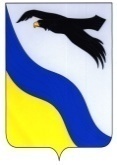 Муниципальное бюджетное общеобразовательноеучреждение «Крючковская средняя общеобразовательная школа»Оренбургской областиБеляевского районаПРИКАЗ30.12.2020 № 126с. Крючковка